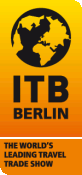 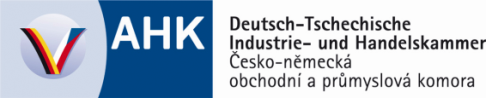 ODPOVĚDNÍ FORMULÁŘ:FAX: 221 490 332E-MAIL: messe1@dtihk.cz	ITB - Mezinárodní veletrh cestovního ruchu	Berlín, 05. – 09. března 2014Cena permanentky:Cena permanentky:1064,- Kč nebo 38,- EUR (na místě 58,- EUR)1064,- Kč nebo 38,- EUR (na místě 58,- EUR)Cena jednodenní vstupenky:Cena jednodenní vstupenky:728,- Kč nebo 26,- EUR (na místě 38,- EUR) 728,- Kč nebo 26,- EUR (na místě 38,- EUR) Cena jednodenní vstupenky pro veřejnost:Cena jednodenní vstupenky pro veřejnost:336,- Kč nebo 12,- EUR (na místě 14,50 EUR)336,- Kč nebo 12,- EUR (na místě 14,50 EUR)Objednávám …………………kusů permanentekObjednávám …………………kusů jednodenních vstupenekObjednávám …………………kusů jednodenních vstupenek pro veřejnostObjednávám …………………kusů permanentekObjednávám …………………kusů jednodenních vstupenekObjednávám …………………kusů jednodenních vstupenek pro veřejnostObjednávám …………………kusů permanentekObjednávám …………………kusů jednodenních vstupenekObjednávám …………………kusů jednodenních vstupenek pro veřejnostObjednávám …………………kusů permanentekObjednávám …………………kusů jednodenních vstupenekObjednávám …………………kusů jednodenních vstupenek pro veřejnostPermanentky/vstupenky Vám budou zaslány elektronickou poštou poté, co obdržíme potvrzení o zaplacení námi vystavené faktury.Permanentky/vstupenky Vám budou zaslány elektronickou poštou poté, co obdržíme potvrzení o zaplacení námi vystavené faktury.Permanentky/vstupenky Vám budou zaslány elektronickou poštou poté, co obdržíme potvrzení o zaplacení námi vystavené faktury.Permanentky/vstupenky Vám budou zaslány elektronickou poštou poté, co obdržíme potvrzení o zaplacení námi vystavené faktury.Upozornění: Pro veřejnost je možný vstup na veletrh pouze ve dnech 08. - 09. března 2014. Upozornění: Pro veřejnost je možný vstup na veletrh pouze ve dnech 08. - 09. března 2014. Upozornění: Pro veřejnost je možný vstup na veletrh pouze ve dnech 08. - 09. března 2014. Upozornění: Pro veřejnost je možný vstup na veletrh pouze ve dnech 08. - 09. března 2014. Název firmy:         Název firmy:         Tel.:Tel.:IČO:DIČ:IČO:DIČ:Fax:  Fax:  Ulice:Ulice:E-mail: E-mail: PSČ, obec:PSČ, obec:Internet:Internet:Jméno účastníka / účastníků*:* (Na permanentkách i na vstupenkách je uvedeno, jméno návštěvníků a jsou nepřenosné.)Jméno účastníka / účastníků*:* (Na permanentkách i na vstupenkách je uvedeno, jméno návštěvníků a jsou nepřenosné.)Funkce: Funkce: ITB Berlin se chystám navštívit jako: nákupčí
 nabízející nákupčí
 nabízející
 jiná variantaPřejete si dostávat „ITB Berlin Newsletter“? Ano                   NePřejete si dostávat „ITB Berlin Newsletter“? Ano                   NePřejete si dostávat „ITB Berlin Newsletter“? Ano                   NePřejete si dostávat „ITB Berlin Newsletter“? Ano                   Ne